Р А С П О Р Я Ж Е Н И Еот 24.06.2022  № 1367-рг. МайкопО прекращении движения транспорта в х. Гавердовский муниципального образования «Город Майкоп»На основании обращения АО «Газпром газораспределение Майкоп», в связи с проведением строительно-монтажных работ по строительству газопровода – ввода низкого давления по адресу: муниципальное образование «Город Майкоп», хутор Гавердовский, ул. 2-я Гагарина, 21А, 2-я Гагарина, 21Б:1. Прекратить движение транспорта с 08:00 часов до 19:00 часов 28.06.2022 и 29.06.2022, резервные дни: 30.06.2022, 01.07.2022, 04.07.2022, 05.07.2022, 06.07.2022, 07.08.2022, 08.07.2022 с 08:00 часов до 19:00 часов по ул. 2-я Гагарина от дома 21А до дома 21Б в хуторе Гавердовском муниципального образования «Город Майкоп».2. Рекомендовать ответственному за проведение работ (мастер службы газификации АО «Газпром газораспределение Майкоп» 
А.А. Ткачев) согласовать с МКУ «Благоустройство муниципального образования «Город Майкоп» организацию движения транспорта на указанном участке улично-дорожной сети на время производства работ и уведомить отдел ГИБДД ОМВД России по г. Майкопу (г. Майкоп, ул. Ворошилова, 225), Главное управление МЧС России по Республике Адыгея (г. Майкоп, ул. Хакурате, 642) о дате, месте и времени производства работ.3. Разместить настоящее распоряжение на официальном сайте Администрации муниципального образования «Город Майкоп».4. Настоящее распоряжение вступает в силу со дня его подписания.Глава муниципального образования «Город Майкоп»                                                                      Г.А. Митрофанов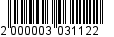 Администрация муниципального 
образования «Город Майкоп»Республики Адыгея 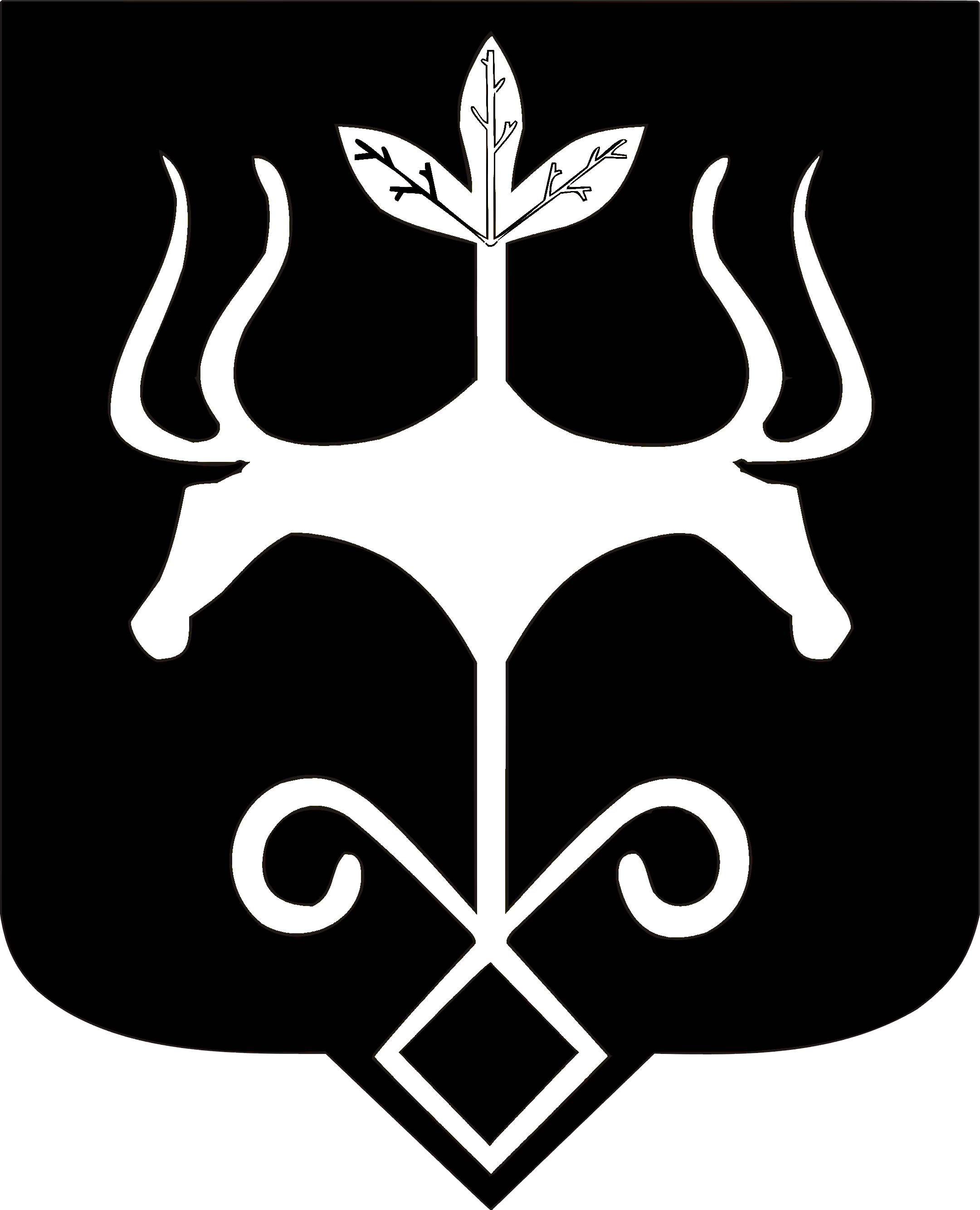 Адыгэ Республикэммуниципальнэ образованиеу 
«Къалэу Мыекъуапэ» и Администрацие